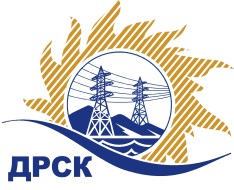 Акционерное Общество«Дальневосточная распределительная сетевая  компания»Протокол заседания Закупочной комиссии по вскрытию поступивших конвертовг. Благовещенск           Способ и предмет закупки: открытый электронный запрос цен: «Контрольные и специальные кабели и провода» для нужд филиала АО «ДРСК» «Приморские электрические сети». Закупка 1224.	Планируемая стоимость закупки в соответствии с ГКПЗ:  1 697 873,80 руб. без учета НДС.ПРИСУТСТВОВАЛИ:Три члена  постоянно действующей Закупочной комиссии  АО «ДРСК» 2 уровня.Информация о результатах вскрытия конвертов:В ходе проведения запроса предложений было получено 5 предложений, конверты с которыми были размещены в электронном виде на Торговой площадке Системы www.b2b-energo.ru.Вскрытие конвертов было осуществлено в электронном сейфе организатора запроса цен на Торговой площадке Системы www.b2b-energo.ru автоматически.Дата и время начала процедуры вскрытия конвертов с предложениями участников:15:15 (было продлено на 1 ч., 15 мин.) (время местное) 12.07.2016 г.Место проведения процедуры вскрытия конвертов с предложениями участников: Торговая площадка Системы www.b2b-energo.ru.В конвертах обнаружены предложения следующих участников запроса цен:Ответственный секретарь Закупочной комиссии 2 уровня АО «ДРСК»	М.Г. ЕлисееваИсп. Чуясова Е.Г.№ 667/МТПиР -В12.07.2016№Наименование участника и его адресПредмет заявки на участие в запросе цен1ООО "Торговый Дом "УНКОМТЕХ" 121309, г. Москва, улица Филевская Б., дом 16, сооружение 1Цена: 804 760,00 руб. с НДС(цена без НДС: 682 000,00 руб.)2ООО "ТД "КАМА" 127006, г. Москва, улица Краснопролетарская, дом 7Цена: 817 297,41 руб. с НДС(цена без НДС: 692 624,92 руб.)3ООО "ПРОМТЕХЭНЕРГО"680003, г. Хабаровск, ул. Морозова Павла Леонтьевича, д. 53 БЦена: 939 222,71 руб. с НДС(цена без НДС: 795 951,45 руб.)4ООО "Национальная энергетическая корпорация" 140180, г. Жуковский, ул. Гагарина, д.64А, ком. 1.6,1.7Цена: 1 989 998,61 руб. с НДС(цена без НДС: 1 686 439,50 руб.)5ООО "Электросистемы" 680000, г. Хабаровск, ул. Тургенева-34Цена: 1 200 000 000,00 руб. с НДС(цена без НДС: 1 016 949 152,54 руб.)